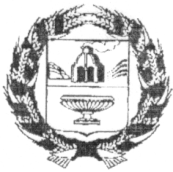 Собрание депутатов Воскресенского сельсовета Заринского района Алтайского краяРЕШЕНИЕс.ВоскресенкаО бюджете муниципального образования Воскресенский сельсовета Заринского района Алтайского краяна 2023 год и на плановый период 2024 и 2025 годовСтатья 1 Основные характеристики бюджета сельского поселения на 2023 год и на плановый период 2024 и 2025 годов1. Утвердить основные характеристики бюджета сельского поселения на 2023 год:1) прогнозируемый общий объем доходов бюджета сельского поселения в сумме 2 087,3 тыс. рублей, в том числе объем межбюджетных трансфертов, получаемых из других бюджетов, в сумме 1 696,3 тыс. рублей;2) общий объем расходов бюджета сельского поселения в сумме 2 087,3 тыс. рублей;3) верхний  предел  муниципального  долга  по состоянию на 1 января 2024 года в  сумме 0,0 тыс. рублей, в том числе верхний предел долга по муниципальным гарантиям в сумме 0,0 тыс. рублей;4) дефицит бюджета сельского поселения в сумме 0,0 тыс. рублей.2. Утвердить основные характеристики бюджета сельского поселения на 2024 год и на 2025 год:1) прогнозируемый общий объем доходов бюджета сельского поселения на 2024 год  в  сумме 2166,7 тыс.  рублей,  в  том  числе  объем трансфертов, получаемых из других бюджетов, в сумме 1837,7тыс. рублей и на 2025 год в сумме 2216,6 тыс. рублей,  в  том  числе объем межбюджетных трансфертов, получаемых из других бюджетов, в сумме 1883,6 тыс. рублей;2) общий  объем  расходов  бюджета  сельского поселения на 2024 год в сумме 2166,7 тыс. рублей, в том числе условно утвержденные расходы в сумме 11,1 тыс. рублей  и 2025 год  в  сумме 2216,6 тыс. рублей, в том числе условно утвержденные расходы в сумме 22,2 тыс. рублей;3) верхний предел муниципального  долга по состоянию на 1 января 2025 года в сумме 0,0 тыс. рублей, в том числе верхний предел долга по муниципальным  гарантиям  в сумме 0,0 тыс. рублей и верхний предел муниципального долга по состоянию на 1 января 2026 года в сумме 0,0 тыс. рублей, в том числе верхний предел долга по муниципальным гарантиям в сумме 0,0 тыс. рублей.4) дефицит бюджета сельского поселения на 2024 год в сумме 0,0 тыс. рублей и на 2025 год в сумме 0,0 тыс. рублей.3. Утвердить источники финансирования дефицита бюджета сельского поселения на 2023 год согласно приложению 1 к настоящему Решению и на плановый период 2024 и 2025 годов согласно приложению 2 к настоящему Решению.Статья 2. Бюджетные ассигнования бюджета сельского поселения на 2023 год и на плановый период 2024 и 2025 годов1. Утвердить:1) распределение бюджетных ассигнований по разделам и подразделам классификации расходов бюджета сельского поселения на 2023 год согласно приложению 3 к настоящему Решению;2) распределение бюджетных ассигнований по разделам и подразделам классификации расходов бюджета сельского поселения на 2024 и 2025 годы согласно приложению 4 к настоящему Решению;3) ведомственную структуру расходов бюджета сельского поселения на 2023  год согласно приложению 5 к настоящему Решению;4) ведомственную структуру расходов бюджета сельского поселения на 2024 и 2025 годы  согласно  приложению 6  к  настоящему Решению;5) распределение бюджетных ассигнований по разделам, подразделам, целевым статьям, группам (группам и подгруппам) видов расходов на 2023 год согласно приложению 7 к настоящему Решению;6) распределение бюджетных ассигнований по разделам, подразделам, целевым статьям, группам (группам и подгруппам) видов расходов на 2024 и 2025 годы  согласно  приложению 8  к  настоящему Решению.2. Утвердить общий объем бюджетных ассигнований, направляемых на исполнение публичных нормативных обязательств, на 2023 год в сумме 0,0 тыс. рублей, на 2024 год в сумме 0,0 тыс. рублей и на 2025 год в сумме 0,0 тыс. рублей.3. Утвердить объем бюджетных ассигнований резервного фонда администрации муниципального образования Воскресенский сельсовета на 2023 год в сумме 5,0 тыс. рублей, на 2024 год в сумме 5,0 тыс. рублей, на 2025 год в сумме 5,0 тыс. рублей.Статья 3. Межбюджетные трансферты1. Утвердить объем межбюджетных трансфертов, подлежащих перечислению в 2023 году в бюджет Заринского района  из бюджета муниципального образования Воскресенский сельсовета Заринского района Алтайского края, на решение вопросов местного значения в соответствии с заключенными соглашениями:1) Полномочия по осуществлению внешнего муниципального финансового контроля в сумме 3,6 тыс. рублей;2. Утвердить объем межбюджетных трансфертов, подлежащих перечислению в 2024 году в бюджет Заринского района  из бюджета муниципального образования Воскресенский сельсовета Заринского района Алтайского края, на решение вопросов местного значения в соответствии с заключенными соглашениями:1) Полномочия по осуществлению внешнего муниципального финансового контроля в сумме 3,6 тыс. рублей;3. Утвердить объем межбюджетных трансфертов, подлежащих перечислению в 2025 году в бюджет Заринского района  из бюджета муниципального образования Воскресенский сельсовета Заринского района Алтайского края, на решение вопросов местного значения в соответствии с заключенными соглашениями:1) Полномочия по осуществлению внешнего муниципального финансового контроля в сумме 3,6 тыс. рублей;Статья 4. Особенности исполнения бюджета сельского поселения1. Администрация Воскресенского сельсовета Заринского района Алтайского края  вправе в ходе исполнения настоящего Решения без внесения изменений в настоящее Решение вносить изменения в сводную бюджетную роспись в соответствии с действующим бюджетным законодательством.2. Установить, что заключение и оплата ранее заключенных получателями средств бюджета сельского поселения контрактов, исполнение которых осуществляется за счет средств бюджета сельского поселения, производятся в пределах доведенных им лимитов бюджетных обязательств, если иное не установлено Бюджетным кодексом Российской Федерации, и с учетом принятых и неисполненных обязательств.3. Обязательства, вытекающие из контрактов (договоров), исполнение которых осуществляется за счет средств бюджета сельского поселения, и принятые к исполнению получателями средств бюджета сельского поселения сверх доведенных лимитов бюджетных обязательств, оплате не подлежат, за исключением случаев, установленных Бюджетным кодексом Российской Федерации.4. Рекомендовать органам местного самоуправления муниципального образования Воскресенский сельсовета Заринского района Алтайского края не принимать решений, приводящих к увеличению численности муниципальных служащих.Статья 5. Приведение решений и иных нормативных правовых актов муниципального образования Воскресенский сельсовета Заринского района Алтайского края в соответствие с настоящим РешениемРешения и иные нормативные правовые акты муниципального образования Воскресенский сельсовета Заринского района Алтайского края подлежат приведению в соответствие с настоящим Решением не позднее трех месяцев со дня вступления в силу настоящего Решения.Статья 6. Вступление в силу настоящего РешенияНастоящее Решение вступает в силу с 1 января 2023 года.с.Воскресенка                                                                               О. А. Дошлова22.12.2022 года№ 31Источники финансирования дефицита бюджета сельского поселения на 2023 годИсточники финансирования дефицита бюджета сельского поселения на плановый период 2024 и 2025 годовРаспределение бюджетных ассигнований по разделам и подразделам классификации расходов бюджета сельского поселения на 2023  годРаспределение бюджетных ассигнований по разделам и подразделам классификации расходов бюджета сельского поселения на 2024 и 2025 годыВедомственная структура расходов бюджета сельского поселения на 2023 годВедомственная структура расходов бюджета сельского поселения на 2024 и 2025 годыРаспределение бюджетных ассигнований по разделам, подразделам, целевым статьям, группам (группам и подгруппам) видов расходов на 2023 годРаспределение бюджетных ассигнований по разделам, подразделам, целевым статьям, группам (группам и подгруппам) видов расходов на 2024 и 2025 годы22.12.2022                                              №31Глава муниципального образования Воскресенский сельсовета Заринского района Алтайского края                                                   ПРИЛОЖЕНИЕ 1к решению«О бюджете муниципального образования Воскресенский сельсовета Заринского района Алтайского края на 2023 год и на плановый период 2024 и 2025 годов»Источники финансирования дефицита бюджетаСумма, тыс. рублейИзменение остатков средств на счетах по учету средств бюджетов0,0ПРИЛОЖЕНИЕ 2к решению«О бюджете муниципального образования Воскресенский сельсовета Заринского района Алтайского края на 2023 год и на плановый период 2024 и 2025 годов»Источники финансирования дефицита бюджетаСумма на 2024 год, тыс. рублейСумма на 2025 год, тыс. рублейИзменение остатков средств на счетах по учету средств бюджетов0,00,0ПРИЛОЖЕНИЕ 3к решению«О бюджете муниципального образования Воскресенский сельсовета Заринского района Алтайского края на 2023 год и на плановый период 2024 и 2025 годов»НаименованиеРз/ПрСумма, тыс. рублей123ОБЩЕГОСУДАРСТВЕННЫЕ ВОПРОСЫ01 00964,1Функционирование высшего должностного лица субъекта Российской Федерации и муниципального образования01 02474,0Функционирование Правительства Российской Федерации, высших исполнительных органов государственной власти субъектов Российской Федерации, местных администраций01 04259,7Резервные фонды01 115,0Другие общегосударственные вопросы01 13225,4НАЦИОНАЛЬНАЯ ОБОРОНА02 00117,3Мобилизационная и вневойсковая подготовка02 03117,3НАЦИОНАЛЬНАЯ БЕЗОПАСНОСТЬ И ПРАВООХРАНИТЕЛЬНАЯ ДЕЯТЕЛЬНОСТЬ03 0014,0Защита населения и территории от чрезвычайных ситуаций природного и техногенного характера, пожарная безопасность03 1014,0НАЦИОНАЛЬНАЯ ЭКОНОМИКА04 00193,0Дорожное хозяйство (дорожные фонды)04 09193,0ЖИЛИЩНО-КОММУНАЛЬНОЕ ХОЗЯЙСТВО05 0054,8Коммунальное хозяйство05 0229,8Благоустройство05 0325,0КУЛЬТУРА, КИНЕМАТОГРАФИЯ08 00706,5Культура08 01267,3Другие вопросы в области культуры, кинематографии08 04439,2СОЦИАЛЬНАЯ ПОЛИТИКА10 0032,6Пенсионное обеспечение10 0132,6ФИЗИЧЕСКАЯ КУЛЬТУРА И СПОРТ11 005,0Массовый спорт11 025,0Итого расходов2087,3ПРИЛОЖЕНИЕ 4к решению«О бюджете муниципального образования Воскресенский сельсовета Заринского района Алтайского края на 2023 год и на плановый период 2024 и 2025 годов»НаименованиеРз/ПрСумма на 2024 год, тыс. рублейСумма на 2025 год, тыс. рублей1234ОБЩЕГОСУДАРСТВЕННЫЕ ВОПРОСЫ01 00976,6986,3Функционирование высшего должностного лица субъекта Российской Федерации и муниципального образования01 02474,0474,0Функционирование Правительства Российской Федерации, высших исполнительных органов государственной власти субъектов Российской Федерации, местных администраций01 04265,8268,9Резервные фонды01 115,05,0Другие общегосударственные вопросы01 13231,8238,4НАЦИОНАЛЬНАЯ ОБОРОНА02 00120,6123,3Мобилизационная и вневойсковая подготовка02 03120,6123,3НАЦИОНАЛЬНАЯ БЕЗОПАСНОСТЬ И ПРАВООХРАНИТЕЛЬНАЯ ДЕЯТЕЛЬНОСТЬ03 0013,014,0Защита населения и территории от чрезвычайных ситуаций природного и техногенного характера, пожарная безопасность03 1013,014,0НАЦИОНАЛЬНАЯ ЭКОНОМИКА04 00200,0209,0Дорожное хозяйство (дорожные фонды)04 09200,0209,0ЖИЛИЩНО-КОММУНАЛЬНОЕ ХОЗЯЙСТВО05 0086,090,8Коммунальное хозяйство05 0280,084,8Благоустройство05 0311,011,0КУЛЬТУРА, КИНЕМАТОГРАФИЯ08 00721,8733,4Культура08 01282,6294,2Другие вопросы в области культуры, кинематографии08 04439,2439,2СОЦИАЛЬНАЯ ПОЛИТИКА10 0032,632,6Пенсионное обеспечение10 0132,632,6ФИЗИЧЕСКАЯ КУЛЬТУРА И СПОРТ11 005,05,0Массовый спорт11 025,05,0Условно утвержденные расходы11,122,2Итого расходов2166,72216,6ПРИЛОЖЕНИЕ 5к решению«О бюджете муниципального образования Воскресенский сельсовета Заринского района Алтайского края на 2023 год и на плановый период 2024 и 2025 годов»НаименованиеКодРз/ПрЦСРВрСумма, тыс. рублей123456Администрация Воскресенского сельсовета Заринского района Алтайского края3032087,3ОБЩЕГОСУДАРСТВЕННЫЕ ВОПРОСЫ30301 00964,1Функционирование высшего должностного лица субъекта Российской Федерации и муниципального образования30301 02474,0Руководство и управление в сфере установленных функций органов государственной власти субъектов Российской Федерации и органов местного самоуправления30301 020100000000474,0Расходы на обеспечение деятельности органов местного самоуправления30301 020120000000474,0Глава муниципального образования30301 020120010120474,0Расходы на выплаты персоналу в целях обеспечения выполнения функций государственными (муниципальными) органами, казенными учреждениями, органами управления государственными внебюджетными фондами30301 020120010120100474,0Функционирование Правительства Российской Федерации, высших исполнительных органов государственной власти субъектов Российской Федерации, местных администраций30301 04259,7Руководство и управление в сфере установленных функций органов государственной власти субъектов Российской Федерации и органов местного самоуправления30301 040100000000215,3Расходы на обеспечение деятельности органов местного самоуправления30301 040120000000215,3Центральный аппарат органов местного самоуправления30301 040120010110215,3Расходы на выплаты персоналу в целях обеспечения выполнения функций государственными (муниципальными) органами, казенными учреждениями, органами управления государственными внебюджетными фондами30301 040120010110100168,9Закупка товаров, работ и услуг для обеспечения государственных (муниципальных) нужд30301 04012001011020043,4Уплата налогов, сборов и иных платежей30301 0401200101108503,0Иные вопросы в области жилищно-коммунального хозяйства30301 04920000000044,4Иные расходы в области жилищно-коммунального хозяйства30301 04929000000044,4Расходы на обеспечение расчетов за топливно-энергетические ресурсы, потребляемые муниципальными учреждениями30301 0492900S119044,4Закупка товаров, работ и услуг для обеспечения государственных (муниципальных) нужд30301 0492900S119020044,4Резервные фонды30301 115,0Иные расходы органов государственной власти субъектов Российской Федерации и органов местного самоуправления30301 1199000000005,0Резервные фонды30301 1199100000005,0Резервные фонды местных администраций30301 1199100141005,0Резервные средства30301 1199100141008705,0Другие общегосударственные вопросы30301 13225,4Межбюджетные трансферты общего характера бюджетам субъектов Российской Федерации и муниципальных образований30301 1398000000003,6Иные межбюджетные трансферты общего характера30301 1398500000003,6Межбюджетные трансферты бюджетам муниципальных районов из бюджетов поселений и межбюджетные трансферты бюджетам поселений из бюджетов муниципальных районов на осуществление части полномочий по решению вопросов местного значения в соответствии с заключенными соглашениями30301 1398500605103,6Иные межбюджетные трансферты30301 1398500605105403,6Иные расходы органов государственной власти субъектов Российской Федерации и органов местного самоуправления30301 139900000000221,8Расходы на выполнение других обязательств государства30301 139990000000221,8Прочие выплаты по обязательствам государства30301 139990014710221,8Закупка товаров, работ и услуг для обеспечения государственных (муниципальных) нужд30301 139990014710200212,8Уплата налогов, сборов и иных платежей30301 1399900147108509,0НАЦИОНАЛЬНАЯ ОБОРОНА30302 00117,3Мобилизационная и вневойсковая подготовка30302 03117,3Руководство и управление в сфере установленных функций органов государственной власти субъектов Российской Федерации и органов местного самоуправления30302 030100000000117,3Руководство и управление в сфере установленных функций30302 030140000000117,3Осуществление первичного воинского учета органами местного самоуправления поселений, муниципальных и городских округов30302 030140051180117,3Расходы на выплаты персоналу в целях обеспечения выполнения функций государственными (муниципальными) органами, казенными учреждениями, органами управления государственными внебюджетными фондами30302 030140051180100117,0Закупка товаров, работ и услуг для обеспечения государственных (муниципальных) нужд30302 0301400511802000,3НАЦИОНАЛЬНАЯ БЕЗОПАСНОСТЬ И ПРАВООХРАНИТЕЛЬНАЯ ДЕЯТЕЛЬНОСТЬ30303 0014,0Защита населения и территории от чрезвычайных ситуаций природного и техногенного характера, пожарная безопасность30303 1014,0Предупреждение и ликвидация чрезвычайных ситуаций и последствий стихийных бедствий30303 1094000000003,0Финансирование иных мероприятий по предупреждению и ликвидации чрезвычайных ситуаций и последствий стихийных бедствий30303 1094200000003,0Расходы на финансовое обеспечение мероприятий, связанных с ликвидацией последствий чрезвычайных ситуаций и стихийных бедствий30303 1094200120103,0Закупка товаров, работ и услуг для обеспечения государственных (муниципальных) нужд30303 1094200120102003,0Иные расходы органов государственной власти субъектов Российской Федерации и органов местного самоуправления30303 10990000000011,0Расходы на выполнение других обязательств государства30303 10999000000011,0Прочие выплаты по обязательствам государства30303 10999001471011,0Закупка товаров, работ и услуг для обеспечения государственных (муниципальных) нужд30303 1099900147102005,0Уплата налогов, сборов и иных платежей30303 1099900147108506,0НАЦИОНАЛЬНАЯ ЭКОНОМИКА30304 00193,0Дорожное хозяйство (дорожные фонды)30304 09193,0Муниципальная программа «Комплексного развития транспортной инфраструктуры муниципального образования Воскресенский сельсовет Заринского района Алтайского края на 2019-2035 годы»30304 0920000609905,0Закупка товаров, работ и услуг для обеспечения государственных (муниципальных) нужд30304 0920000609902005,0Иные вопросы в области национальной экономике30304 099100000000188,0Мероприятия в сфере транспорта и дорожного хозяйства30304 099120000000188,0Содержание, ремонт, реконструкция и строительство автомобильных дорог, являющихся муниципальной собственностью30304 099120067270188,0Закупка товаров, работ и услуг для обеспечения государственных (муниципальных) нужд30304 099120067270200188,0ЖИЛИЩНО-КОММУНАЛЬНОЕ ХОЗЯЙСТВО30305 0054,8Коммунальное хозяйство30305 0229,8Муниципальная программа «Комплексного развития коммунальной инфраструктуры муниципального образования Воскресенский сельсовет Заринского района Алтайского края на 2019-2035 годы»30305 0218000609905,0Закупка товаров, работ и услуг для обеспечения государственных (муниципальных) нужд30305 0218000609902005,0Муниципальная целевая программа энергосбережения на территории администрации Воскресенского сельсовета Заринского района Алтайского края на 2023-2025г.г.30305 0219000000003,0Расходы на реализации мероприятий муниципальной программы30305 0219000609903,0Закупка товаров, работ и услуг для обеспечения государственных (муниципальных) нужд30305 0219000609902003,0Иные вопросы в области жилищно-коммунального хозяйства30305 02920000000021,8Иные расходы в области жилищно-коммунального хозяйства30305 02929000000021,8Мероприятия в области коммунального хозяйства30305 02929001803021,8Закупка товаров, работ и услуг для обеспечения государственных (муниципальных) нужд30305 0292900180302003,6Уплата налогов, сборов и иных платежей30305 02929001803085018,2Благоустройство30305 0325,0Муниципальная программа «Комплексного развития систем социальной инфраструктуры муниципального образования Воскресенский сельсовет Заринского района Алтайского края на 2019-2035 годы»30305 0321000000005,0Расходы на реализацию мероприятий муниципальной программы30305 0321000609905,0Закупка товаров, работ и услуг для обеспечения государственных (муниципальных) нужд30305 0321000609902005,0Иные вопросы в области жилищно-коммунального хозяйства30305 03920000000020,0Иные расходы в области жилищно-коммунального хозяйства30305 03929000000020,0Организация и содержание мест захоронения30305 03929001807015,0Закупка товаров, работ и услуг для обеспечения государственных (муниципальных) нужд30305 03929001807020015,0Прочие мероприятия по благоустройству муниципальных образований30305 0392900180805,0Закупка товаров, работ и услуг для обеспечения государственных (муниципальных) нужд30305 0392900180802005,0КУЛЬТУРА, КИНЕМАТОГРАФИЯ30308 00706,5Культура30308 01267,3Иные вопросы в области жилищно-коммунального хозяйства30308 019200000000125,8Иные расходы в области жилищно-коммунального хозяйства30308 019290000000125,8Расходы на обеспечение расчетов за топливно-энергетические ресурсы, потребляемые муниципальными учреждениями30308 0192900S1190125,8Закупка товаров, работ и услуг для обеспечения государственных (муниципальных) нужд30308 0192900S1190200125,8Иные расходы органов государственной власти субъектов Российской Федерации и органов местного самоуправления30308 019900000000141,5Расходы на выполнение других обязательств государства30308 019990000000141,5Прочие выплаты по обязательствам государства30308 019990014710141,5Закупка товаров, работ и услуг для обеспечения государственных (муниципальных) нужд30308 019990014710200131,5Уплата налогов, сборов и иных платежей30308 01999001471085010,0Другие вопросы в области культуры, кинематографии30308 04439,2Иные вопросы в отраслях социальной сферы30308 0490000000001,5Иные вопросы в сфере культуры и средств массовой информации30308 0490200000001,5Мероприятия в сфере культуры и кинематографии30308 0490200165101,5Закупка товаров, работ и услуг для обеспечения государственных (муниципальных) нужд30308 0490200165102001,5Иные расходы органов государственной власти субъектов Российской Федерации и органов местного самоуправления30308 049900000000437,7Расходы на выполнение других обязательств государства30308 049990000000437,7Прочие выплаты по обязательствам государства30308 049990014710437,7Расходы на выплаты персоналу в целях обеспечения выполнения функций государственными (муниципальными) органами, казенными учреждениями, органами управления государственными внебюджетными фондами30308 049990014710100437,7СОЦИАЛЬНАЯ ПОЛИТИКА30310 0032,6Пенсионное обеспечение30310 0132,6Иные вопросы в отраслях социальной сферы30310 01900000000032,6Иные вопросы в сфере социальной политики30310 01904000000032,6Доплаты к пенсиям30310 01904001627032,6Социальные выплаты гражданам, кроме публичных нормативных социальных выплат30310 01904001627032032,6ФИЗИЧЕСКАЯ КУЛЬТУРА И СПОРТ30311 005,0Массовый спорт30311 025,0Иные вопросы в отраслях социальной сферы30311 0290000000005,0Иные вопросы в сфере здравоохранения, физической культуры и спорта30311 0290300000005,0Мероприятия в области здравоохранения, спорта и физической культуры, туризма30311 0290300166705,0Расходы на выплаты персоналу в целях обеспечения выполнения функций государственными (муниципальными) органами, казенными учреждениями, органами управления государственными внебюджетными фондами30311 0290300166701005,0ПРИЛОЖЕНИЕ 6к решению«О бюджете муниципального образования Воскресенский сельсовета Заринского района Алтайского края на 2023 год и на плановый период 2024 и 2025 годов»НаименованиеКодРз/ПрЦСРВрСумма на 2024 год, тыс. рублейСумма на 2025 год, тыс. рублей1234567Администрация Воскресенского сельсовета Заринского района Алтайского края3032166,72216,6ОБЩЕГОСУДАРСТВЕННЫЕ ВОПРОСЫ30301 00976,6986,3Функционирование высшего должностного лица субъекта Российской Федерации и муниципального образования30301 02474,0474,0Руководство и управление в сфере установленных функций органов государственной власти субъектов Российской Федерации и органов местного самоуправления30301 020100000000474,0474,0Расходы на обеспечение деятельности органов местного самоуправления30301 020120000000474,0474,0Глава муниципального образования30301 020120010120474,0474,0Расходы на выплаты персоналу в целях обеспечения выполнения функций государственными (муниципальными) органами, казенными учреждениями, органами управления государственными внебюджетными фондами30301 020120010120100474,0474,0Функционирование Правительства Российской Федерации, высших исполнительных органов государственной власти субъектов Российской Федерации, местных администраций30301 04265,8268,9Руководство и управление в сфере установленных функций органов государственной власти субъектов Российской Федерации и органов местного самоуправления30301 040100000000217,6218,9Расходы на обеспечение деятельности органов местного самоуправления30301 040120000000217,6218,9Центральный аппарат органов местного самоуправления30301 040120010110217,6218,9Расходы на выплаты персоналу в целях обеспечения выполнения функций государственными (муниципальными) органами, казенными учреждениями, органами управления государственными внебюджетными фондами30301 040120010110100168,9168,9Закупка товаров, работ и услуг для обеспечения государственных (муниципальных) нужд30301 04012001011020044,746,0Уплата налогов, сборов и иных платежей30301 0401200101108504,04,0Иные вопросы в области жилищно-коммунального хозяйства30301 04920000000048,250,0Иные расходы в области жилищно-коммунального хозяйства30301 04929000000048,250,0Расходы на обеспечение расчетов за топливно-энергетические ресурсы, потребляемые муниципальными учреждениями30301 0492900S119048,250,0Закупка товаров, работ и услуг для обеспечения государственных (муниципальных) нужд30301 0492900S119020048,250,0Резервные фонды30301 115,05,0Иные расходы органов государственной власти субъектов Российской Федерации и органов местного самоуправления30301 1199000000005,05,0Резервные фонды30301 1199100000005,05,0Резервные фонды местных администраций30301 1199100141005,05,0Резервные средства30301 1199100141008705,05,0Другие общегосударственные вопросы30301 13231,8238,4Межбюджетные трансферты общего характера бюджетам субъектов Российской Федерации и муниципальных образований30301 1398000000003,63,6Иные межбюджетные трансферты общего характера30301 1398500000003,63,6Межбюджетные трансферты бюджетам муниципальных районов из бюджетов поселений и межбюджетные трансферты бюджетам поселений из бюджетов муниципальных районов на осуществление части полномочий по решению вопросов местного значения в соответствии с заключенными соглашениями30301 1398500605103,63,6Иные межбюджетные трансферты30301 1398500605105403,63,6Иные расходы органов государственной власти субъектов Российской Федерации и органов местного самоуправления30301 139900000000228,2234,8Расходы на выполнение других обязательств государства30301 139990000000228,2234,8Прочие выплаты по обязательствам государства30301 139990014710228,2234,8Закупка товаров, работ и услуг для обеспечения государственных (муниципальных) нужд30301 139990014710200219,2225,8Уплата налогов, сборов и иных платежей30301 1399900147108509,09,0НАЦИОНАЛЬНАЯ ОБОРОНА30302 00120,6123,3Мобилизационная и вневойсковая подготовка30302 03120,6123,3Руководство и управление в сфере установленных функций органов государственной власти субъектов Российской Федерации и органов местного самоуправления30302 030100000000120,6123,3Руководство и управление в сфере установленных функций30302 030140000000120,6123,3Осуществление первичного воинского учета органами местного самоуправления поселений, муниципальных и городских округов30302 030140051180120,6123,3Расходы на выплаты персоналу в целях обеспечения выполнения функций государственными (муниципальными) органами, казенными учреждениями, органами управления государственными внебюджетными фондами30302 030140051180100117,0117,0Закупка товаров, работ и услуг для обеспечения государственных (муниципальных) нужд30302 0301400511802003,66,3НАЦИОНАЛЬНАЯ БЕЗОПАСНОСТЬ И ПРАВООХРАНИТЕЛЬНАЯ ДЕЯТЕЛЬНОСТЬ30303 0013,014,0Защита населения и территории от чрезвычайных ситуаций природного и техногенного характера, пожарная безопасность30303 1013,014,0Предупреждение и ликвидация чрезвычайных ситуаций и последствий стихийных бедствий30303 1094000000001,01,0Финансирование иных мероприятий по предупреждению и ликвидации чрезвычайных ситуаций и последствий стихийных бедствий30303 1094200000001,01,0Расходы на финансовое обеспечение мероприятий, связанных с ликвидацией последствий чрезвычайных ситуаций и стихийных бедствий30303 1094200120101,01,0Закупка товаров, работ и услуг для обеспечения государственных (муниципальных) нужд30303 1094200120102001,01,0Иные расходы органов государственной власти субъектов Российской Федерации и органов местного самоуправления30303 10990000000012,013,0Расходы на выполнение других обязательств государства30303 10999000000012,013,0Прочие выплаты по обязательствам государства30303 10999001471012,013,0Закупка товаров, работ и услуг для обеспечения государственных (муниципальных) нужд30303 1099900147102005,05,0Уплата налогов, сборов и иных платежей30303 1099900147108507,08,0НАЦИОНАЛЬНАЯ ЭКОНОМИКА30304 00200,0209,0Дорожное хозяйство (дорожные фонды)30304 09200,0209,0Муниципальная программа «Комплексного развития транспортной инфраструктуры муниципального образования Воскресенский сельсовет Заринского района Алтайского края на 2019-2035 годы»30304 0920000609905,05,0Закупка товаров, работ и услуг для обеспечения государственных (муниципальных) нужд30304 0920000609902005,05,0Иные вопросы в области национальной экономике30304 099100000000195,0204,0Мероприятия в сфере транспорта и дорожного хозяйства30304 099120000000195,0204,0Содержание, ремонт, реконструкция и строительство автомобильных дорог, являющихся муниципальной собственностью30304 099120067270195,0204,0Закупка товаров, работ и услуг для обеспечения государственных (муниципальных) нужд30304 099120067270200195,0204,0ЖИЛИЩНО-КОММУНАЛЬНОЕ ХОЗЯЙСТВО30305 0086,090,8Коммунальное хозяйство30305 0280,084,8Муниципальная программа «Комплексного развития коммунальной инфраструктуры муниципального образования Воскресенкий сельсовет Заринского района Алтайского края на 2019-2035 годы»30305 0218000609905,05,0Закупка товаров, работ и услуг для обеспечения государственных (муниципальных) нужд30305 0218000609902005,05,0Муниципальная целевая программа энергосбережения на территории администрации Воскресенского сельсовета Заринского района Алтайского края на 2023-2025г.г.30305 0219000000004,03,0Расходы на реализации мероприятий муниципальной программы30305 0219000609904,03,0Закупка товаров, работ и услуг для обеспечения государственных (муниципальных) нужд30305 0219000609902004,03,0Иные вопросы в области жилищно-коммунального хозяйства30305 02920000000071,076,8Иные расходы в области жилищно-коммунального хозяйства30305 02929000000071,076,8Мероприятия в области коммунального хозяйства30305 02929001803071,076,8Закупка товаров, работ и услуг для обеспечения государственных (муниципальных) нужд30305 02929001803020050,051,8Уплата налогов, сборов и иных платежей30305 02929001803085021,025,0Благоустройство30305 0311,011,0Муниципальная программа «Комплексного развития систем социальной инфраструктуры муниципального образования Воскресенский сельсовет Заринского района Алтайского края на 2019-2035 годы»30305 0321000000005,05,0Расходы на реализацию мероприятий муниципально программы30305 0321000609905,05,0Закупка товаров, работ и услуг для обеспечения государственных (муниципальных) нужд30305 0321000609902005,05,0Иные вопросы в области жилищно-коммунального хозяйства30305 0392000000006,06,0Иные расходы в области жилищно-коммунального хозяйства30305 0392900000006,06,0Организация и содержание мест захоронения30305 0392900180701,01,0Закупка товаров, работ и услуг для обеспечения государственных (муниципальных) нужд30305 0392900180702001,01,0Прочие мероприятия по благоустройству муниципальных образований30305 0392900180805,05,0Закупка товаров, работ и услуг для обеспечения государственных (муниципальных) нужд30305 0392900180802005,05,0КУЛЬТУРА, КИНЕМАТОГРАФИЯ30308 00721,8733,4Культура30308 01282,6294,2Иные вопросы в области жилищно-коммунального хозяйства30308 019200000000136,6140,7Иные расходы в области жилищно-коммунального хозяйства30308 019290000000136,6140,7Расходы на обеспечение расчетов за топливно-энергетические ресурсы, потребляемые муниципальными учреждениями30308 0192900S1190136,6140,7Закупка товаров, работ и услуг для обеспечения государственных (муниципальных) нужд30308 0192900S1190200136,6140,7Иные расходы органов государственной власти субъектов Российской Федерации и органов местного самоуправления30308 019900000000146,0153,5Расходы на выполнение других обязательств государства30308 019990000000146,0153,5Прочие выплаты по обязательствам государства30308 019990014710146,0153,5Закупка товаров, работ и услуг для обеспечения государственных (муниципальных) нужд30308 019990014710200135,0139,5Уплата налогов, сборов и иных платежей30308 01999001471085011,014,0Другие вопросы в области культуры, кинематографии30308 04439,2439,2Иные вопросы в отраслях социальной сферы30308 0490000000001,51,5Иные вопросы в сфере культуры и средств массовой информации30308 0490200000001,51,5Мероприятия в сфере культуры и кинематографии30308 0490200165101,51,5Закупка товаров, работ и услуг для обеспечения государственных (муниципальных) нужд30308 0490200165102001,51,5Иные расходы органов государственной власти субъектов Российской Федерации и органов местного самоуправления30308 049900000000437,7437,7Расходы на выполнение других обязательств государства30308 049990000000437,7437,7Прочие выплаты по обязательствам государства30308 049990014710437,7437,7Расходы на выплаты персоналу в целях обеспечения выполнения функций государственными (муниципальными) органами, казенными учреждениями, органами управления государственными внебюджетными фондами30308 049990014710100437,7437,7СОЦИАЛЬНАЯ ПОЛИТИКА30310 0032,632,6Пенсионное обеспечение30310 0132,632,6Иные вопросы в отраслях социальной сферы30310 01900000000032,632,6Иные вопросы в сфере социальной политики30310 01904000000032,632,6Доплаты к пенсиям30310 01904001627032,632,6Социальные выплаты гражданам, кроме публичных нормативных социальных выплат30310 01904001627032032,632,6ФИЗИЧЕСКАЯ КУЛЬТУРА И СПОРТ30311 005,05,0Массовый спорт30311 025,05,0Иные вопросы в отраслях социальной сферы30311 0290000000005,05,0Иные вопросы в сфере здравоохранения, физической культуры и спорта30311 0290300000005,05,0Мероприятия в области здравоохранения, спорта и физической культуры, туризма30311 0290300166705,05,0Расходы на выплаты персоналу в целях обеспечения выполнения функций государственными (муниципальными) органами, казенными учреждениями, органами управления государственными внебюджетными фондами30311 0290300166701005,05,0Условно утвержденные расходы11,122,2ПРИЛОЖЕНИЕ 7к решению«О бюджете муниципального образования Воскресенский сельсовета Заринского района Алтайского края на 2023 год и на плановый период 2024 и 2025 годов»НаименованиеРз/ПрЦСРВрСумма, тыс. рублей12345ОБЩЕГОСУДАРСТВЕННЫЕ ВОПРОСЫ01 00964,1Функционирование высшего должностного лица субъекта Российской Федерации и муниципального образования01 02474,0Руководство и управление в сфере установленных функций органов государственной власти субъектов Российской Федерации и органов местного самоуправления01 020100000000474,0Расходы на обеспечение деятельности органов местного самоуправления01 020120000000474,0Глава муниципального образования01 020120010120474,0Расходы на выплаты персоналу в целях обеспечения выполнения функций государственными (муниципальными) органами, казенными учреждениями, органами управления государственными внебюджетными фондами01 020120010120100474,0Функционирование Правительства Российской Федерации, высших исполнительных органов государственной власти субъектов Российской Федерации, местных администраций01 04259,7Руководство и управление в сфере установленных функций органов государственной власти субъектов Российской Федерации и органов местного самоуправления01 040100000000215,3Расходы на обеспечение деятельности органов местного самоуправления01 040120000000215,3Центральный аппарат органов местного самоуправления01 040120010110215,3Расходы на выплаты персоналу в целях обеспечения выполнения функций государственными (муниципальными) органами, казенными учреждениями, органами управления государственными внебюджетными фондами01 040120010110100168,9Закупка товаров, работ и услуг для обеспечения государственных (муниципальных) нужд01 04012001011020043,4Уплата налогов, сборов и иных платежей01 0401200101108503,0Иные вопросы в области жилищно-коммунального хозяйства01 04920000000044,4Иные расходы в области жилищно-коммунального хозяйства01 04929000000044,4Расходы на обеспечение расчетов за топливно-энергетические ресурсы, потребляемые муниципальными учреждениями01 0492900S119044,4Закупка товаров, работ и услуг для обеспечения государственных (муниципальных) нужд01 0492900S119020044,4Резервные фонды01 115,0Иные расходы органов государственной власти субъектов Российской Федерации и органов местного самоуправления01 1199000000005,0Резервные фонды01 1199100000005,0Резервные фонды местных администраций01 1199100141005,0Резервные средства01 1199100141008705,0Другие общегосударственные вопросы01 13225,4Межбюджетные трансферты общего характера бюджетам субъектов Российской Федерации и муниципальных образований01 1398000000003,6Иные межбюджетные трансферты общего характера01 1398500000003,6Межбюджетные трансферты бюджетам муниципальных районов из бюджетов поселений и межбюджетные трансферты бюджетам поселений из бюджетов муниципальных районов на осуществление части полномочий по решению вопросов местного значения в соответствии с заключенными соглашениями01 1398500605103,6Иные межбюджетные трансферты01 1398500605105403,6Иные расходы органов государственной власти субъектов Российской Федерации и органов местного самоуправления01 139900000000221,8Расходы на выполнение других обязательств государства01 139990000000221,8Прочие выплаты по обязательствам государства01 139990014710221,8Закупка товаров, работ и услуг для обеспечения государственных (муниципальных) нужд01 139990014710200212,8Уплата налогов, сборов и иных платежей01 1399900147108509,0НАЦИОНАЛЬНАЯ ОБОРОНА02 00117,3Мобилизационная и вневойсковая подготовка02 03117,3Руководство и управление в сфере установленных функций органов государственной власти субъектов Российской Федерации и органов местного самоуправления02 030100000000117,3Руководство и управление в сфере установленных функций02 030140000000117,3Осуществление первичного воинского учета органами местного самоуправления поселений, муниципальных и городских округов02 030140051180117,3Расходы на выплаты персоналу в целях обеспечения выполнения функций государственными (муниципальными) органами, казенными учреждениями, органами управления государственными внебюджетными фондами02 030140051180100117,0Закупка товаров, работ и услуг для обеспечения государственных (муниципальных) нужд02 0301400511802000,3НАЦИОНАЛЬНАЯ БЕЗОПАСНОСТЬ И ПРАВООХРАНИТЕЛЬНАЯ ДЕЯТЕЛЬНОСТЬ03 0014,0Защита населения и территории от чрезвычайных ситуаций природного и техногенного характера, пожарная безопасность03 1014,0Предупреждение и ликвидация чрезвычайных ситуаций и последствий стихийных бедствий03 1094000000003,0Финансирование иных мероприятий по предупреждению и ликвидации чрезвычайных ситуаций и последствий стихийных бедствий03 1094200000003,0Расходы на финансовое обеспечение мероприятий, связанных с ликвидацией последствий чрезвычайных ситуаций и стихийных бедствий03 1094200120103,0Закупка товаров, работ и услуг для обеспечения государственных (муниципальных) нужд03 1094200120102003,0Иные расходы органов государственной власти субъектов Российской Федерации и органов местного самоуправления03 10990000000011,0Расходы на выполнение других обязательств государства03 10999000000011,0Прочие выплаты по обязательствам государства03 10999001471011,0Закупка товаров, работ и услуг для обеспечения государственных (муниципальных) нужд03 1099900147102005,0Уплата налогов, сборов и иных платежей03 1099900147108506,0НАЦИОНАЛЬНАЯ ЭКОНОМИКА04 00193,0Дорожное хозяйство (дорожные фонды)04 09193,0Муниципальная программа «Комплексного развития транспортной инфраструктуры муниципального образования Воскресенкий сельсовет Заринского района Алтайского края на 2019-2035 годы»04 0920000609905,0Закупка товаров, работ и услуг для обеспечения государственных (муниципальных) нужд04 0920000609902005,0Иные вопросы в области национальной экономике04 099100000000188,0Мероприятия в сфере транспорта и дорожного хозяйства04 099120000000188,0Содержание, ремонт, реконструкция и строительство автомобильных дорог, являющихся муниципальной собственностью04 099120067270188,0Закупка товаров, работ и услуг для обеспечения государственных (муниципальных) нужд04 099120067270200188,0ЖИЛИЩНО-КОММУНАЛЬНОЕ ХОЗЯЙСТВО05 0054,8Коммунальное хозяйство05 0229,8Муниципальная программа «Комплексного развития коммунальной инфраструктуры муниципального образования Воскресенкий сельсовет Заринского района Алтайского края на 2019-2035 годы»05 0218000609905,0Закупка товаров, работ и услуг для обеспечения государственных (муниципальных) нужд05 0218000609902005,0Муниципальная целевая программа энергосбережения на территории администрации Воскресенского сельсовета Заринского района Алтайского края на 2023-2025г.г.05 0219000000003,0Расходы на реализации мероприятий муниципальной программы05 0219000609903,0Закупка товаров, работ и услуг для обеспечения государственных (муниципальных) нужд05 0219000609902003,0Иные вопросы в области жилищно-коммунального хозяйства05 02920000000021,8Иные расходы в области жилищно-коммунального хозяйства05 02929000000021,8Мероприятия в области коммунального хозяйства05 02929001803021,8Закупка товаров, работ и услуг для обеспечения государственных (муниципальных) нужд05 0292900180302003,6Уплата налогов, сборов и иных платежей05 02929001803085018,2Благоустройство05 0325,0Муниципальная программа «Комплексного развития систем социальной инфраструктуры муниципального образования Воскресенский сельсовет Заринского района Алтайского края на 2019-2035 годы»05 0321000000005,0Расходы на реализацию мероприятий муниципально программы05 0321000609905,0Закупка товаров, работ и услуг для обеспечения государственных (муниципальных) нужд05 0321000609902005,0Иные вопросы в области жилищно-коммунального хозяйства05 03920000000020,0Иные расходы в области жилищно-коммунального хозяйства05 03929000000020,0Организация и содержание мест захоронения05 03929001807015,0Закупка товаров, работ и услуг для обеспечения государственных (муниципальных) нужд05 03929001807020015,0Прочие мероприятия по благоустройству муниципальных образований05 0392900180805,0Закупка товаров, работ и услуг для обеспечения государственных (муниципальных) нужд05 0392900180802005,0КУЛЬТУРА, КИНЕМАТОГРАФИЯ08 00706,5Культура08 01267,3Иные вопросы в области жилищно-коммунального хозяйства08 019200000000125,8Иные расходы в области жилищно-коммунального хозяйства08 019290000000125,8Расходы на обеспечение расчетов за топливно-энергетические ресурсы, потребляемые муниципальными учреждениями08 0192900S1190125,8Закупка товаров, работ и услуг для обеспечения государственных (муниципальных) нужд08 0192900S1190200125,8Иные расходы органов государственной власти субъектов Российской Федерации и органов местного самоуправления08 019900000000141,5Расходы на выполнение других обязательств государства08 019990000000141,5Прочие выплаты по обязательствам государства08 019990014710141,5Закупка товаров, работ и услуг для обеспечения государственных (муниципальных) нужд08 019990014710200131,5Уплата налогов, сборов и иных платежей08 01999001471085010,0Другие вопросы в области культуры, кинематографии08 04439,2Иные вопросы в отраслях социальной сферы08 0490000000001,5Иные вопросы в сфере культуры и средств массовой информации08 0490200000001,5Мероприятия в сфере культуры и кинематографии08 0490200165101,5Закупка товаров, работ и услуг для обеспечения государственных (муниципальных) нужд08 0490200165102001,5Иные расходы органов государственной власти субъектов Российской Федерации и органов местного самоуправления08 049900000000437,7Расходы на выполнение других обязательств государства08 049990000000437,7Прочие выплаты по обязательствам государства08 049990014710437,7Расходы на выплаты персоналу в целях обеспечения выполнения функций государственными (муниципальными) органами, казенными учреждениями, органами управления государственными внебюджетными фондами08 049990014710100437,7СОЦИАЛЬНАЯ ПОЛИТИКА10 0032,6Пенсионное обеспечение10 0132,6Иные вопросы в отраслях социальной сферы10 01900000000032,6Иные вопросы в сфере социальной политики10 01904000000032,6Доплаты к пенсиям10 01904001627032,6Социальные выплаты гражданам, кроме публичных нормативных социальных выплат10 01904001627032032,6ФИЗИЧЕСКАЯ КУЛЬТУРА И СПОРТ11 005,0Массовый спорт11 025,0Иные вопросы в отраслях социальной сферы11 0290000000005,0Иные вопросы в сфере здравоохранения, физической культуры и спорта11 0290300000005,0Мероприятия в области здравоохранения, спорта и физической культуры, туризма11 0290300166705,0Расходы на выплаты персоналу в целях обеспечения выполнения функций государственными (муниципальными) органами, казенными учреждениями, органами управления государственными внебюджетными фондами11 0290300166701005,0Итого расходов2087,3ПРИЛОЖЕНИЕ 8к решению«О бюджете муниципального образования Воскресенский сельсовета Заринского района Алтайского края на 2023 год и на плановый период 2024 и 2025 годов»НаименованиеРз/ПрЦСРВрСумма на 2024 год, тыс. рублейСумма на 2025 год, тыс. рублей123456ОБЩЕГОСУДАРСТВЕННЫЕ ВОПРОСЫ01 00976,6986,3Функционирование высшего должностного лица субъекта Российской Федерации и муниципального образования01 02474,0474,0Руководство и управление в сфере установленных функций органов государственной власти субъектов Российской Федерации и органов местного самоуправления01 020100000000474,0474,0Расходы на обеспечение деятельности органов местного самоуправления01 020120000000474,0474,0Глава муниципального образования01 020120010120474,0474,0Расходы на выплаты персоналу в целях обеспечения выполнения функций государственными (муниципальными) органами, казенными учреждениями, органами управления государственными внебюджетными фондами01 020120010120100474,0474,0Функционирование Правительства Российской Федерации, высших исполнительных органов государственной власти субъектов Российской Федерации, местных администраций01 04265,8268,9Руководство и управление в сфере установленных функций органов государственной власти субъектов Российской Федерации и органов местного самоуправления01 040100000000217,6218,9Расходы на обеспечение деятельности органов местного самоуправления01 040120000000217,6218,9Центральный аппарат органов местного самоуправления01 040120010110217,6218,9Расходы на выплаты персоналу в целях обеспечения выполнения функций государственными (муниципальными) органами, казенными учреждениями, органами управления государственными внебюджетными фондами01 040120010110100168,9168,9Закупка товаров, работ и услуг для обеспечения государственных (муниципальных) нужд01 04012001011020044,746,0Уплата налогов, сборов и иных платежей01 0401200101108504,04,0Иные вопросы в области жилищно-коммунального хозяйства01 04920000000048,250,0Иные расходы в области жилищно-коммунального хозяйства01 04929000000048,250,0Расходы на обеспечение расчетов за топливно-энергетические ресурсы, потребляемые муниципальными учреждениями01 0492900S119048,250,0Закупка товаров, работ и услуг для обеспечения государственных (муниципальных) нужд01 0492900S119020048,250,0Резервные фонды01 115,05,0Иные расходы органов государственной власти субъектов Российской Федерации и органов местного самоуправления01 1199000000005,05,0Резервные фонды01 1199100000005,05,0Резервные фонды местных администраций01 1199100141005,05,0Резервные средства01 1199100141008705,05,0Другие общегосударственные вопросы01 13231,8238,4Межбюджетные трансферты общего характера бюджетам субъектов Российской Федерации и муниципальных образований01 1398000000003,63,6Иные межбюджетные трансферты общего характера01 1398500000003,63,6Межбюджетные трансферты бюджетам муниципальных районов из бюджетов поселений и межбюджетные трансферты бюджетам поселений из бюджетов муниципальных районов на осуществление части полномочий по решению вопросов местного значения в соответствии с заключенными соглашениями01 1398500605103,63,6Иные межбюджетные трансферты01 1398500605105403,63,6Иные расходы органов государственной власти субъектов Российской Федерации и органов местного самоуправления01 139900000000228,2234,8Расходы на выполнение других обязательств государства01 139990000000228,2234,8Прочие выплаты по обязательствам государства01 139990014710228,2234,8Закупка товаров, работ и услуг для обеспечения государственных (муниципальных) нужд01 139990014710200219,2225,8Уплата налогов, сборов и иных платежей01 1399900147108509,09,0НАЦИОНАЛЬНАЯ ОБОРОНА02 00120,6123,3Мобилизационная и вневойсковая подготовка02 03120,6123,3Руководство и управление в сфере установленных функций органов государственной власти субъектов Российской Федерации и органов местного самоуправления02 030100000000120,6123,3Руководство и управление в сфере установленных функций02 030140000000120,6123,3Осуществление первичного воинского учета органами местного самоуправления поселений, муниципальных и городских округов02 030140051180120,6123,3Расходы на выплаты персоналу в целях обеспечения выполнения функций государственными (муниципальными) органами, казенными учреждениями, органами управления государственными внебюджетными фондами02 030140051180100117,0117,0Закупка товаров, работ и услуг для обеспечения государственных (муниципальных) нужд02 0301400511802003,66,3НАЦИОНАЛЬНАЯ БЕЗОПАСНОСТЬ И ПРАВООХРАНИТЕЛЬНАЯ ДЕЯТЕЛЬНОСТЬ03 0013,014,0Защита населения и территории от чрезвычайных ситуаций природного и техногенного характера, пожарная безопасность03 1013,014,0Предупреждение и ликвидация чрезвычайных ситуаций и последствий стихийных бедствий03 1094000000001,01,0Финансирование иных мероприятий по предупреждению и ликвидации чрезвычайных ситуаций и последствий стихийных бедствий03 1094200000001,01,0Расходы на финансовое обеспечение мероприятий, связанных с ликвидацией последствий чрезвычайных ситуаций и стихийных бедствий03 1094200120101,01,0Закупка товаров, работ и услуг для обеспечения государственных (муниципальных) нужд03 1094200120102001,01,0Иные расходы органов государственной власти субъектов Российской Федерации и органов местного самоуправления03 10990000000012,013,0Расходы на выполнение других обязательств государства03 10999000000012,013,0Прочие выплаты по обязательствам государства03 10999001471012,013,0Закупка товаров, работ и услуг для обеспечения государственных (муниципальных) нужд03 1099900147102005,05,0Уплата налогов, сборов и иных платежей03 1099900147108507,08,0НАЦИОНАЛЬНАЯ ЭКОНОМИКА04 00200,0209,0Дорожное хозяйство (дорожные фонды)04 09200,0209,0Муниципальная программа «Комплексного развития транспортной инфраструктуры муниципального образования Воскресенский сельсовет Заринского района Алтайского края на 2019-2035 годы»04 0920000609905,05,0Закупка товаров, работ и услуг для обеспечения государственных (муниципальных) нужд04 0920000609902005,05,0Иные вопросы в области национальной экономике04 099100000000195,0204,0Мероприятия в сфере транспорта и дорожного хозяйства04 099120000000195,0204,0Содержание, ремонт, реконструкция и строительство автомобильных дорог, являющихся муниципальной собственностью04 099120067270195,0204,0Закупка товаров, работ и услуг для обеспечения государственных (муниципальных) нужд04 099120067270200195,0204,0ЖИЛИЩНО-КОММУНАЛЬНОЕ ХОЗЯЙСТВО05 0086,090,8Коммунальное хозяйство05 0280,084,8Муниципальная программа «Комплексного развития коммунальной инфраструктуры муниципального образования Воскресенкий сельсовет Заринского района Алтайского края на 2019-2035 годы»05 0218000609905,05,0Закупка товаров, работ и услуг для обеспечения государственных (муниципальных) нужд05 0218000609902005,05,0Муниципальная целевая программа энергосбережения на территории администрации Воскресенского сельсовета Заринского района Алтайского края на 2023-2025г.г.05 0219000000004,03,0Расходы на реализации мероприятий муниципальной программы05 0219000609904,03,0Закупка товаров, работ и услуг для обеспечения государственных (муниципальных) нужд05 0219000609902004,03,0Иные вопросы в области жилищно-коммунального хозяйства05 02920000000071,076,8Иные расходы в области жилищно-коммунального хозяйства05 02929000000071,076,8Мероприятия в области коммунального хозяйства05 02929001803071,076,8Закупка товаров, работ и услуг для обеспечения государственных (муниципальных) нужд05 02929001803020050,051,8Уплата налогов, сборов и иных платежей05 02929001803085021,025,0Благоустройство05 0311,011,0Муниципальная программа «Комплексного развития систем социальной инфраструктуры муниципального образования Воскресенский сельсовет Заринского района Алтайского края на 2019-2035 годы»05 0321000000005,05,0Расходы на реализацию мероприятий муниципально программы05 0321000609905,05,0Закупка товаров, работ и услуг для обеспечения государственных (муниципальных) нужд05 0321000609902005,05,0Иные вопросы в области жилищно-коммунального хозяйства05 0392000000006,06,0Иные расходы в области жилищно-коммунального хозяйства05 0392900000006,06,0Организация и содержание мест захоронения05 0392900180701,01,0Закупка товаров, работ и услуг для обеспечения государственных (муниципальных) нужд05 0392900180702001,01,0Прочие мероприятия по благоустройству муниципальных образований05 0392900180805,05,0Закупка товаров, работ и услуг для обеспечения государственных (муниципальных) нужд05 0392900180802005,05,0КУЛЬТУРА, КИНЕМАТОГРАФИЯ08 00721,8733,4Культура08 01282,6294,2Иные вопросы в области жилищно-коммунального хозяйства08 019200000000136,6140,7Иные расходы в области жилищно-коммунального хозяйства08 019290000000136,6140,7Расходы на обеспечение расчетов за топливно-энергетические ресурсы, потребляемые муниципальными учреждениями08 0192900S1190136,6140,7Закупка товаров, работ и услуг для обеспечения государственных (муниципальных) нужд08 0192900S1190200136,6140,7Иные расходы органов государственной власти субъектов Российской Федерации и органов местного самоуправления08 019900000000146,0153,5Расходы на выполнение других обязательств государства08 019990000000146,0153,5Прочие выплаты по обязательствам государства08 019990014710146,0153,5Закупка товаров, работ и услуг для обеспечения государственных (муниципальных) нужд08 019990014710200135,0139,5Уплата налогов, сборов и иных платежей08 01999001471085011,014,0Другие вопросы в области культуры, кинематографии08 04439,2439,2Иные вопросы в отраслях социальной сферы08 0490000000001,51,5Иные вопросы в сфере культуры и средств массовой информации08 0490200000001,51,5Мероприятия в сфере культуры и кинематографии08 0490200165101,51,5Закупка товаров, работ и услуг для обеспечения государственных (муниципальных) нужд08 0490200165102001,51,5Иные расходы органов государственной власти субъектов Российской Федерации и органов местного самоуправления08 049900000000437,7437,7Расходы на выполнение других обязательств государства08 049990000000437,7437,7Прочие выплаты по обязательствам государства08 049990014710437,7437,7Расходы на выплаты персоналу в целях обеспечения выполнения функций государственными (муниципальными) органами, казенными учреждениями, органами управления государственными внебюджетными фондами08 049990014710100437,7437,7СОЦИАЛЬНАЯ ПОЛИТИКА10 0032,632,6Пенсионное обеспечение10 0132,632,6Иные вопросы в отраслях социальной сферы10 01900000000032,632,6Иные вопросы в сфере социальной политики10 01904000000032,632,6Доплаты к пенсиям10 01904001627032,632,6Социальные выплаты гражданам, кроме публичных нормативных социальных выплат10 01904001627032032,632,6ФИЗИЧЕСКАЯ КУЛЬТУРА И СПОРТ11 005,05,0Массовый спорт11 025,05,0Иные вопросы в отраслях социальной сферы11 0290000000005,05,0Иные вопросы в сфере здравоохранения, физической культуры и спорта11 0290300000005,05,0Мероприятия в области здравоохранения, спорта и физической культуры, туризма11 0290300166705,05,0Расходы на выплаты персоналу в целях обеспечения выполнения функций государственными (муниципальными) органами, казенными учреждениями, органами управления государственными внебюджетными фондами11 0290300166701005,05,0Условно утвержденные расходы11,122,2Итого расходов2166,72216,6